Státní veterinární správa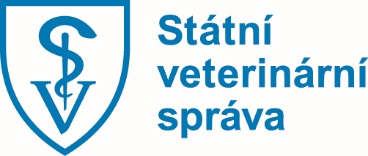 Slezská 100/7, Praha 2, 120 56T: +420 227 010 111, F: +420 227 010 191Elektronická adresa podatelny: epodatelna@svscr.czID datové schránky: d2vairvV Praze dne 12. 7. 2016	Tisková zprávaSVS: Upozorňujeme na nutnost dodržovat zákaz krmení prasat kuchyňskými odpady a pravidla pro zacházení s trofejemiV souvislosti s aktuálním výskytem afrického moru prasat na Zlínsku upozorňuje Státní veterinární správa (SVS), že již téměř 15 let platí v České republice zákaz krmení prasat kuchyňskými odpady. Dodržování tohoto zákazu je jednou z důležitých zásad biologické bezpečnosti, která má zamezit tomu, aby se pro prasata smrtící nákaza dostala do chovů domácích prasat.Odpadem ze stravovacích zařízení se dle příslušného evropského nařízení rozumí veškerý potravinářský odpad včetně použitého stolního oleje s původem v restauracích, stravovacích zařízeních a kuchyních včetně kuchyní v domácnosti. Kuchyňský odpad je možné zpracovat v bioplynové stanici, kompostovat, použít k výrobě krmiva pro kožešinová zvířata neurčená k výrobě potravin nebo zlikvidovat spálením, není však možné krmit jimi hospodářská zvířata. V případě zjištěného porušení tohoto zákazu hrozí fyzické osobě pokuta až 20.000 Kč, právnické osobě pak až do výše jednoho milionu korun.Virus afrického moru prasat je vysoce odolný ve vnějším prostředí i v materiálech živočišného původu. Onemocnění se může rychle šířit nejen přímým kontaktem s nakaženým zvířetem, ale i prostřednictvím produktů získaných z nakažených zvířat nebo kontaminovanými předměty a krmivem. Jednou z reálných možností, jak mohlo k zavlečení nákazy do ČR dojít (vzhledem k tomu, že nejbližší ohnisko nákazy se nachází zhruba 400 kilometrů od českých hranic) mohly být potraviny dovezené za zahraničí. SVS zároveň upozorňuje, že podniky, které zacházejí s loveckými trofejemi určenými k vycpání či jiné úpravě musí být registrovány místně příslušnou krajskou veterinární správou. Odpady, které při preparátorské činnosti vznikají, musí být předávány pouze oprávněné osobě, která zajistí jejich neškodné odstranění nebo zpracování. Případné zásilky trofejí z členských zemí EU musí doprovázet obchodní doklad nebo veterinární osvědčení, které slouží k identifikaci zásilky. Tyto zásilky se mohou pohybovat pouze mezi schválenými nebo registrovanými zařízeními.Petr Vorlíčektiskový mluvčí SVSE: mluvci@svscr.cz T: +420 227 010 705M: +420 778 757 439www.svscr.cz